РЕСПУБЛИКА   КАРЕЛИЯ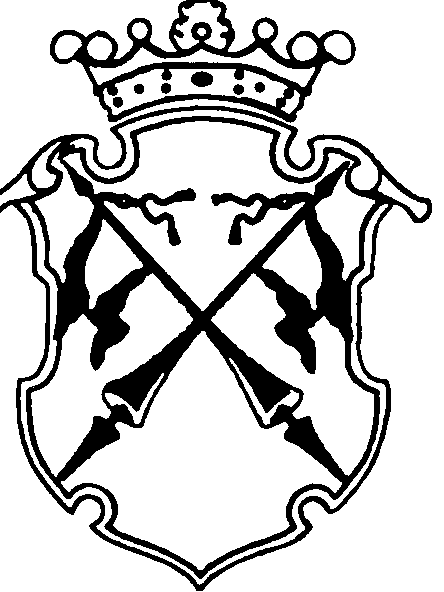 КОНТРОЛЬНО-СЧЕТНЫЙ КОМИТЕТСОРТАВАЛЬСКОГО МУНИЦИПАЛЬНОГО РАЙОНАЗАКЛЮЧЕНИЕКонтрольно-счетного комитета Сортавальского муниципального      района на Годовой отчет об исполнении бюджета Кааламского сельского поселения за 2017 год.«09»апреля 2018г.                                                                                    №12Общие положенияЗаключение на Годовой отчет об исполнении бюджета Кааламского сельского поселения за 2017 год подготовлено Контрольно-счетным комитетом Сортавальского муниципального района в соответствии с требованиями ст.157, 264.4 Бюджетного кодекса РФ, Положением о бюджетном процессе в Кааламском сельском поселении, утвержденным Решением Совета Кааламского сельского поселения от 09.12.2013г. №14 (далее – Положение о бюджетном процессе), Положением о контрольно-счетном комитете Сортавальского муниципального района, утвержденное Решением Совета Сортавальского муниципального района от 26 января 2012г. №232 «Об образовании контрольно-счетного комитета Сортавальского муниципального района и утверждении Положения о контрольно-счетном комитете Сортавальского муниципального района», Порядком проведения внешней проверки годового отчета об исполнении бюджета Кааламского сельского поселения от 04.03.2014г. №30. Заключения на Годовой отчет об исполнении бюджета Кааламского сельского поселения подготовлено на основании показателей отчета об исполнении бюджета Кааламского сельского поселения на 1 января 2018 года и с учетом данных внешней проверки  годовой бюджетной отчетности главного администратора бюджетных средств за 2017 год (далее – внешняя проверка).Внешняя проверка бюджетной отчетности главного администратора бюджетных средств  (далее – ГАБС) проведена  на камеральном уровне с использованием сплошного метода.В ходе внешней проверки Годового отчета об исполнении бюджета Кааламского сельского поселения был осуществлен комплекс контрольных мероприятий по проверке полноты и достоверности представленной к проверке бюджетной отчетности, ее соответствия нормативным правовым актам, проведен анализ на предмет её соответствия по составу, структуре и заполнению (содержанию) требованиям Бюджетного кодекса Российской Федерации, Положения о бюджетном процессе в Кааламском сельском поселении, Приказа Минфина РФ от 28 декабря 2010г. №191н «Об утверждении Инструкции о порядке составления и представления годовой, квартальной и месячной отчетности об исполнении бюджетов бюджетной системы Российской Федерации»(с изменениями и дополнениями) (далее-Инструкция №191н),	Приказу Минфина России от 1 июля 2013 г. N 65н "Об утверждении Указаний о порядке применения бюджетной классификации Российской Федерации" (с изменениями и дополнениями) (далее- Указания о применении бюджетной классификации РФ) , Приказу Минфина РФ от 1 декабря 2010 г. N 157н
"Об утверждении Единого плана счетов бухгалтерского учета для органов государственной власти (государственных органов), органов местного самоуправления, органов управления государственными внебюджетными фондами, государственных академий наук, государственных (муниципальных) учреждений и Инструкции по его применению"(далее- Инструкция №157н)Соблюдение бюджетного законодательства при организации        бюджетного процессаВ 2017г. в Кааламском сельском поселении бюджетный процесс основывался на нормах Бюджетного кодекса РФ, Положении о бюджетном процессе в Кааламском сельском поселении, Уставе Кааламского сельского поселения, и других нормативных правовых актах.Решением Совета Кааламского сельского поселения от 23.12.2016г. №118 «О бюджете Кааламского сельского поселения на 2017год и на плановый период 2018 и 2019 годов» утвержден бюджет Кааламского сельского поселения на 2017 год. Бюджет утвержден до начала очередного финансового года, т.е. в соответствии с требованиями бюджетного законодательства. Основные характеристики утвержденного бюджета соответствуют требованиям ст.184.1 Бюджетного кодекса РФ.Внешняя проверка годового Отчета об исполнении бюджета        Кааламского сельского поселения за 2017 годВнешняя проверка годового отчета об исполнении бюджета Кааламского сельского поселения за 2017 год проведена Контрольно-счетным комитетом Сортавальского муниципального района с соблюдением требований Бюджетного кодекса РФ.Для проведения внешней проверки Администрацией Кааламского сельского поселения 19.03.2018г. отчет направлен в Контрольно-счетный комитет Сортавальского муниципального района.Отчет об исполнении бюджета Кааламского сельского поселения за 2017год представлен в составе:- Баланс  исполнения бюджета (форма 0503120);- Баланс по поступлениям и выбытиям бюджетных средств (форма 0503140);- Справки по заключению счетов бюджетного учета отчетного финансового года (форма 0503110);- Отчет о финансовых результатах деятельности (форма 0503121);-Отчет о кассовом поступлении и выбытии бюджетных средств (форма 0503124);- Справка по консолидируемым расчетам (форма 0503125);- Отчет об исполнении бюджета (форма 0503117);- Отчет о принятых бюджетных обязательствах (форма 0503128);- Отчет о движении денежных средств (форма 0503123);- Пояснительная записка (форма 0503160).Годовая  отчетность об исполнении бюджета поселения за 2017 год представлена субъектом отчетности на бумажном носителе, сброшюрована и пронумерована совместно с годовой  бюджетной (бухгалтерской) отчетностью ГАБС , без оглавления, что является нарушением п.4 Инструкции №191н.Таким образом, Годовой отчет об исполнении бюджета поселения за 2017 год представлен к внешней проверки в Контрольно-счетный комитет с соблюдением срока, установленного п.3 ст.264.4 Бюджетного кодекса РФ, и в полном объеме форм, установленных статьей 264.1 Бюджетного кодекса.С целью осуществления контрольных мероприятий в ходе внешней проверки годового отчета об исполнении бюджета Кааламского сельского поселения Контрольно-счетным комитетом дополнительно были использованы :- Решение Совета Кааламского сельского поселения от 23.12.2016г. №118 « О бюджете Кааламского сельского поселения на 2017 год и на плановый период 2018 и 2019 годов»;- Решение Совета Кааламского сельского поселения от 27.12.2017г. №140 « О внесении изменений в Решение Совета Кааламского сельского поселения№118 от 23.12.2016г. «О бюджете Кааламского сельского поселения на 2017 год и на плановый период 2018 и 2019 годов»;- Сводная бюджетная роспись бюджета Кааламского сельского поселения на 2017 финансовый год и на плановый период 2018 и 2019 годовС целью установления достоверности показателей исполнения бюджета Кааламского сельского поселения, отраженных в представленной годовой бюджетной отчетности, Контрольно-счетным комитетом была запрошена  и представлена информация об операциях по исполнению бюджета Кааламского сельского поселения Управлением Федерального казначейства по Республике Карелия. Проверка полноты и достоверности годовой бюджетной отчетности бюджета Кааламского сельского поселенияБаланс исполнения бюджета (ф.0503120)Баланс исполнения бюджета Кааламского сельского поселения составлен Администрацией Кааламского сельского поселения на основании бюджетной отчетности ГАБС – Администрации Кааламского сельского поселения, УФНС России по Республике Карелия Согласно п. 114 Инструкции №191н Баланс (ф. 0503120) формируется на основании сводного Баланса (ф. 0503130), сформированного ГАБС, и годового Баланса (ф. 0503140) путем объединения показателей по строкам и графам отчетов.При проверке достоверности формирования формы Баланса исполнения бюджета поселения (ф.0503120) установлено отражения показателей соответствующие объединенным показателям ф.0503130 и ф.0503140.При проверке достоверности отражения показателей Баланса по поступлениям и выбытиям бюджетных средств (ф.0503140)  установлено, что в нарушение ч.1 ст.10 Федерального закона от 06.12.2011г. №402-ФЗ «О бухгалтерском учете» операции по поступлениям и выбытиям бюджетных средств не были своевременно зарегистрированы и накоплены в регистре бухгалтерского учета «Главная книга». В нарушение п.7 Инструкции №191н Баланс (ф.0503140) составлен не на основе Главной книги. Представленная к внешней проверке форма Баланса (ф.0503120) не соответствует форме по ОКУД 0503120, установленной Инструкцией №191н, т.к. в представленной форме отсутствуют строки:011,014,021,024;042,043;052,053;070 и т.д.Справка по заключению счетов бюджетного учета отчетного финансового года (ф.0503110)В ходе контрольного мероприятия «Внешняя проверка годовой бюджетной (бухгалтерской) отчетности ГАБС –Администрации Кааламского поселения» установлено, что в Главной книге отражены поступившие доходы, федеральным администратором которых является УФНС Росси по РК в сумме 15552514,75 руб., в части имущественных налогов. Согласно ст.61.5 БК РФ земельный налог и налог на имущество физических лиц  зачисляются в бюджет сельских поселений по нормативу 100%, следовательно, УФНС России по РК осуществляет полностью полномочия по составлению и представлению финансовому органу муниципального образования отчетности по администрируемому виду налогового поступления. Кроме того УФНС России по РК предоставило годовую бюджетную отчетность Администрации Кааламского сельского поселения Согласно разъяснений, данных Минфином РФ в своем письме от 05.07.2012г. №02-06-07/2561  финансовые органы муниципальных образованию отражают в своём учете  по дебету счета 121002100 «Расчеты с финансовым органом по поступлениям в бюджет» и кредиту счета 140110100 «Доходы хозяйствующего субъекта» только суммы поступивших доходов, содержащих в 1-3 разрядах номера счета код федерального администратора поступлений, в части распределенных сумм доходов. Таким образом, в Главной книге Администрации Кааламского поселения неправомерно отражены операции по дебету счета 121002110 и кредиту счета 140110110 на сумму 3972137,94 руб. , следовательно, в Справке (ф.0503110) ГАБС Администрации Кааламского поселения по гр.3,4 и 7 также  неправомерно значатся показатели по КБК 10601030100000110140110110 в сумме 348682,54 руб., по КБК 10606033100000110140110110 в сумме 2232823,97 руб., по КБК 10606043100000110140110110 в сумме 1390631,43 руб.Согласно п.118 Инструкции №191н финансовый орган формирует консолидированную Справку (ф. 0503110) к Балансу (ф. 0503120) на основании консолидированной Справки (ф. 0503110) к сводному Балансу (ф. 0503130) и консолидированной Справки (ф. 0503110) к сводному Балансу (ф. 0503140).При суммировании одноименных показателей граф 2-7 раздела 1"Бюджетная деятельность" консолидированных Справок (ф. 0503110)  к Балансам (ф.0503130) установлено, что суммированные показатели по счету учета 140110000 не тождественны показателям, отраженным в графах 2-7 Справки (ф.0503110) к Балансу (ф.0503120). Разница составляет по графам 2;5;6 - 1715046,7 руб. в т.ч. по номеру счета бюджетного учета 00011402053100000410 1 40110172  в сумме 1715046,7  и по графам 3;4;7  - 2255091,24 руб., в т.ч. по номеру счета бюджетного учета  00011402053100000410 1 40110172   в сумме 1717046,7 руб.Кроме того, согласно п. 118 Инструкции №191н Финансовый орган формирует консолидированную Справку (ф. 0503110) к Балансу (ф. 0503120) путем объединения показателей по соответствующим номерам счетов бюджетного учета, отражаемых в графах 2 - 9 раздела 1 консолидированных Справок к сводным Балансам (ф. 0503130) и (ф. 0503140) и исключения взаимосвязанных оборотов в части операций по поступлениям и выбытиям по соответствующим аналитическим кодам:в сумме показателей соответствующих аналитических счетов счета 130405000 "Расчеты по платежам из бюджета с финансовым органом", отраженных в графах (3, 4, 7) консолидированной Справки (ф. 0503110) к сводному Балансу (ф. 0503130), и аналитических счетов счета 140200000 "Результат по кассовым операциям бюджета", отраженных в графах (2, 5, 8) консолидированной Справки (ф. 0503110) к сводному Балансу (ф. 0503140);в сумме показателей соответствующих кодов счетов счета 121002000 "Расчеты с финансовым органом по поступлениям в бюджет", отраженных в графах (2, 5, 6) консолидированной Справки (ф. 0503110) к сводному Балансу (ф. 0503130) и кодов счетов счета 140200000 "Результат по кассовым операциям бюджета", отраженных в графах (3, 4, 9) консолидированной Справки по заключению счетов (ф. 0503110) к сводному Балансу (ф. 0503140).Оборот по счету 130405000, отраженный  в  графах (3, 4, 7) консолидированных Справках (ф.0503110) к Балансам (ф.0503130) составляет 11724110,23 руб. показатели аналитических счетов счета 140120000, отраженных в графах (2, 5, 8) консолидированной Справки (ф. 0503110) к сводному Балансу (ф. 0503140) составляет 11796055,23 руб. Таким образом, оборот по счетам учета 007 10102010010000 1 40210110 в сумме 59,20 руб. и по счету 007 10302260010000 140210110 в сумме 71885,80 руб. не подлежал исключению, т.к. не взаимосвязан оборотом по счету учета 130405000.Суммированный оборот по  счету учета 121002000, отраженный  в  графах (2, 5, 6) консолидированных Справок (ф.0503110) к Балансам (ф.0503130) составляет 15832192,26 руб. показатели аналитических счетов счета 140120000, отраженных в графах (3, 4, 9) консолидированной Справки (ф. 0503110) к сводному Балансу (ф. 0503140) составляет 12813490,18 руб. Разница составляет 3018702,08. Отчет об исполнении бюджета (ф.0503117)Согласно п. 137 Инструкции №191н , графа 5 раздела "Доходы бюджета" Отчета (ф. 0503117) формируется путем суммирования одноименных показателей графы 8 раздела "Доходы бюджета" консолидированных Отчетов (ф. 0503127) при условии соответствия данных о кассовом исполнении бюджета, отраженных в графе 5 раздела "Доходы бюджета" консолидированных Отчетов (ф. 0503127) с аналогичными показателями графы 5 раздела "Доходы бюджета" консолидированного Отчета (ф. 0503124) финансового органа.При суммировании одноименных показателей графы 8 раздела "Доходы бюджета" консолидированных Отчетов (ф. 0503127) установлено, что суммированные показатели не тождественны показателям, отраженным в графе 5 Отчета (ф.0503117). Разница составляет 2570922,60 руб. в т.ч. :-в Отчете (ф.0503127) ГАБС – Администрации Кааламского сельского поселения, не отражена сумма 2640,00 по КБК 00711701050100000180, а также не содержатся показатели по поступившим доходам, содержащих элемент бюджета «01» ( в части распределенных сумм доходов, федеральными администраторами которых являются УФК по РК (сумма 903296,79) и УФНС России по РК (сумма 1664985,81)).При сопоставлении показателей утвержденных бюджетных назначений по расходам, отраженных в разделе 2 Отчета (ф.0503127) с показателями Сводной бюджетной росписи бюджета на 2017 финансовый год и на плановый период 2018 и 2018 годов выявлены следующие отклонения:                                                                                                 (руб.)При сопоставлении показателей на 01.01.2018г., отраженных в Отчете (ф.0503117) со сведениями, предоставленными УФК по РК «Справка об операциях по исполнению бюджета на 09.01.2018г.» отклонений не установлено.При сопоставлении показателей утвержденных бюджетных назначений по доходам, отраженных в разделе 1 Отчета (ф.0503117) с показателями Приложения №1 «Прогноз поступления в бюджет Кааламского сельского поселения» к Решению о бюджете на 2017 год и плановый период 2018 и 2019 годов, отклонений не установлено.  Отчет о финансовых результатах деятельности (ф.0503121)Отчет о финансовых результатах (ф.0503121) сформирован финансовым органом с соблюдением требований пункта 100 Инструкции №191н.Отчет о движении денежных средств (ф.0503123)Согласно п.150.4 Инструкции №191н Финансовый орган на основании данных консолидированных Отчетов (ф. 0503123), представленных главными распорядителями бюджетных средств, главными администраторами источников финансирования дефицита бюджета, главными администраторами доходов бюджета, составляют сводный Отчет (ф. 0503123) путем суммирования одноименных показателей по строкам и графам соответствующих разделов отчета.В составе годовой  бюджетной (бухгалтерской) отчетности ГАБС- Администрации Кааламского сельского поселения Отчет (ф.0503123) не представлен.Таким образом, Контрольно-счетный комитет СМР не может подтвердить достоверность Отчета о движении денежных средств (ф.0503123), составленного финансовым органом , т.к. не имел возможности сопоставить показатели Отчетов (ф.0503123) Главных администраторов средств бюджета с показателями Отчетов (ф.0503123), составленного финансовым органом.Пояснительная запискаПри анализе соответствия составу и полноты составления приложений к Пояснительной записке (ф.0503160) установлено, что :в нарушение п.161 Инструкции №191н  в ф.0503162 по строке "Итого расходов, предусмотренных Сводной бюджетной росписью на отчетный финансовый год" в графах 5 (7) соответственно не указаны запланированные (израсходованные) бюджетные средства, предусмотренные Сводной бюджетной росписью (бюджетной росписью) с учетом изменений.  По данным предоставленной Сводной бюджетной росписи бюджета на 2017 финансовый год и на плановый период 2018 и 2019 годов запланировано бюджетных ассигнований на предоставление субсидий на выполнение муниципального задания в сумме 2817,94 тыс. руб.При анализе составления ф.0503163 установлено, что в нарушение пункта 162 Инструкции №191н  по графе 2 Сведений (ф.0503163) отражен объем бюджетных ассигнований по кодам бюджетной классификации 000 0314 0000000000 000 в сумме 50000,0 не соответствующий объему бюджетных назначений без учета последующих изменений в решение о бюджете в сумме 60000,0. При анализе составления «Сведения об исполнении бюджета» (ф.0503164) установлено, что в нарушение п.163 Инструкции №191н по разделу 2 «Расходы бюджета» в графе 4 не указана информация о суммах доведенных в установленном порядке бюджетных данных.Согласно п.169 Инструкции №191н информация в приложении Сведения о государственном (муниципальном) долге, предоставленных бюджетных кредитах (ф. 0503172) содержит обобщенные за отчетный период данные по муниципальному долгу, предоставленных бюджетных кредитах, а также процентах и штрафах по ним в разрезе долговых инструментов.В составе годовой бюджетной отчетности Администрация Кааламского поселения не предоставило муниципальную долговую книгу, поэтому сопоставить информацию, содержащеюся в Сведениях (ф.0503172) с информацией, содержащейся в Муниципальной долговой книге не представляется возможным.В нарушение п.154 Инструкции №191н  в Графах с 2-4 Таблицы 2 указан нормативный правовой акт представительного органа, а не организационно-распорядительный документ главного распорядителя бюджетных средств, получателя бюджетных средств При анализе составления Сведений о результатах внешнего государственного (муниципального) финансового контроля (таблица 7) установлено, что в табл.№7 содержится информация о проведении Контрольно-счетным комитетом СМР проверки на тему «Мониторинг исполнения бюджета Кааламского сельского  поселения за 1 полугодие 2017года», что не соответствует действительности. Сведения о результатах внешнего государственного (муниципального) финансового контроля  (Табл.№7) не содержит информации о проведении внешней проверки годовой бюджетной отчетности за 2016 год.Остальные формы бюджетной отчетности Кааламского сельского поселения соответствуют требованиям Инструкции №191н и Указаниям о применении бюджетной классификации РФ.  Показатели исполнения бюджета поселения, отраженные в годовом отчете об исполнении местного бюджета соответствуют показателям, отраженным в справке об операциях по исполнению  бюджета поселения Управления Федерального казначейства по РК.  Общая характеристика исполнения бюджета за 2017 годПервоначально бюджет Кааламского сельского поселения на 2017год (решение Совета Кааламского сельского поселения от 23.12.2016г. №118) был утвержден по доходным источникам в сумме 10525,0 тыс. руб., расходным обязательствам – 11029,9 тыс. руб. В течение 2017 года в утвержденный бюджет изменения вносились 3 раза (Решение Совета Кааламского сельского поселения от 17.04.2017г. №128; Решение Совета Кааламского сельского поселения от 11.08.2017г. №132; Решение Совета Кааламского сельского поселения от 27.12.2017г. №140).Внесение изменений в утвержденный бюджет в основном связано:- необходимостью отражения в доходной и расходной части бюджета Кааламского сельского поселения полученных безвозмездных поступлений;- перемещением бюджетных ассигнований по субъектам бюджетного планирования в связи с уточнением расходных обязательств бюджета поселения в ходе его исполнения. В результате внесенных изменений и дополнений в бюджет Кааламского сельского поселения его доходная часть увеличилась на 2156,77 тыс. руб. и составила 12681,77 тыс. руб., расходная часть - на 1751,87 тыс. руб. и составила 12781,77 тыс. руб., дефицит бюджета Кааламского сельского снизился на 404,9 тыс. руб. и составил 100,0 тыс. руб. В Годовом отчете об исполнении бюджета поселения отражены утвержденные решением о бюджете назначения по доходам в сумме 12681,77 тыс. руб., по расходам – утвержденные в соответствии со сводной бюджетной росписью в сумме 12781,77 тыс. руб.,  дефицит бюджета – сумма плановых показателей утвержденных решением о бюджете в сумме 100,0 тыс. руб.Согласно отчетных данных бюджет по доходам исполнен в размере 11860,0 тыс. руб. или на 93,5% к утвержденным бюджетным назначениям, по расходам исполнение составило 11724,1 тыс. руб. или 91,7% к утвержденным бюджетным назначениям.По данным Отчета об исполнении бюджета за 2017 год бюджет исполнен с дефицитом 135,9 тыс. руб., что  на 35,9 тыс. руб. больше утвержденного объема дефицита бюджета поселения на 2017 год.Показатели исполнения основных характеристик бюджета Кааламского сельского поселения по годовому отчету и результатам проверки представлены в таблице №1Таблица 1(тыс. руб.)Анализ исполнения показателей доходной части бюджета Кааламского сельского поселения.За 2017год в бюджет Кааламского сельского поселения поступило 11860,05 тыс. руб., что составляет 93,52% от утвержденных бюджетных назначений.  Налоговые и неналоговые доходы составили в доходной части бюджета Кааламского сельского поселения 58,18 %. План по налоговым доходам выполнен на 90,33 %, в бюджет поступило 6540,42 тыс. руб.. План по неналоговым доходам выполнен на 98,0%, в бюджет поступило 360,05 тыс. руб. Недополучено налоговых и неналоговых доходов на сумму 707,33 тыс. руб. По сравнению с 2016 годом объем налоговых и неналоговых поступлений увеличился на 364,35 тыс. руб. или на 5,6%.В 2017 году размер безвозмездных поступлений от других бюджетов бюджетной системы РФ составил в денежном выражении 4959,58 тыс. руб.. Доля безвозмездных поступлений в доходной части бюджета Кааламского сельского поселения составила 41,8%. По сравнению с 2016 годом объем безвозмездных поступлений увеличился на 1906,37 тыс. руб. или на 62,5%.Налоговые доходыНалоговые платежи за 2017год поступили в сумме 6540,42 тыс. руб., что на 699,97 тыс. руб. меньше утвержденных плановых назначений или 90,3% от утвержденного плана.Доходы от уплаты акцизов по подакцизным товарам (продукции), производимым на территории РФ поступили в объеме 101,64% от прогнозных поступлений. Доходы от налога на имущество физических лиц – 100,3% от утвержденного прогнозного объема поступлений.  Единый сельскохозяйственный налог поступил в объеме 100% от утвержденного прогнозного объема поступлений.Налоговые доходы выполнены не по всем видам поступлений:- Налог на доходы физических лиц поступил в бюджет в объеме 1664,9 или 95,8 % от прогнозируемых поступлений,- Земельный налог выполнен на 84,9 % от прогнозируемого объема поступлений, в бюджет поселения поступило 3623,5 тыс. руб. .Согласно Сведениям об исполнении бюджета (ф.0503164) причина отклонений от планового процента исполнения по земельному налогу произошло из-за увеличения кадастровой стоимости земельных участков организаций. Контрольно-счетный комитет СМР отмечает, что за 2016г. также причиной отклонений от планового процента исполнения являлось повышение кадастровой стоимости земли, однако Главный администратор не учёл данное обстоятельство при планировании на 2017 год прогнозируемого объема поступлений. В отчетном году 100% налоговых поступлений в  бюджет Кааламского сельского поселения были сформированы за счет :-земельного налога -3623,5 тыс. рубю (55,4% от общей суммы поступивших налоговых доходов);-налога на доходы физических лиц – 1664,9 тыс. руб. (25,5% от общей суммы поступивших налоговых платежей );-доходы от уплаты акцизов по подакцизным товарам (продукции), производимым на территории РФ – 903,3 тыс. руб. (13,8 % от общей суммы поступивших налоговых платежей);-налога на имущество физ. лиц – 348,7 (5,3% от общей суммы поступивших налоговых платежей).По сравнению с 2016г. поступление земельного налога увеличилось на 708,0 тыс. руб. или на 24,2 процентовПоступления от налога на доходы физических лиц в 2017 по сравнению с аналогичным периодом прошлого года увеличилось на 364,3 тыс. руб. или на  5,6%. Доходы от уплаты акцизов по подакцизным товарам (продукции), производимым на территории РФ снизилось по сравнению с 2016 г. на 279,9 тыс. руб. или на 23,7%.Неналоговые доходыРешением о бюджете на 2017 год прогнозируемый объем поступлений неналоговых доходов бюджета Кааламского сельского поселения утвержден с учетом изменений в сумме 367,4 тыс. руб. По данным Справки об операциях по исполнению бюджета Кааламского сельского поселения на 09.01.2017г., предоставленной Управлением Федерального казначейства по Республике Карелия, неналоговые доходы исполнены в сумме 360,05 тыс. руб., или 98,0% от утвержденных назначений.По сравнению с 2016 годом объем поступлений увеличился на 109,7 тыс. руб. или на 43,8%. Процент выполнения плановых показателей в отчетном году по сравнению с предыдущим годом увеличился на 2,6% (в 20165г. -96,1%). Доля поступлений в 2017 г. по неналоговым доходам в доходной части бюджета Кааламского сельского поселения составила 3,0%.Наибольший удельный вес в поступивших неналоговых доходах занимают доходы от использования имущества, находящегося в муниципальной собственности – 357,4 тыс. руб., что составляет 100% от общего объема поступивших неналоговых доходов. Плановые показатели по данному виду неналогового дохода выполнены на 100%.По неналоговому доходу «штрафы, санкции, возмещение ущерба» утвержденные  прогнозные поступления в объеме 10,0 тыс. руб. не выполнены.По информации, содержащейся в Годовом отчете об исполнении бюджета Кааламского сельского поселения за 2016 год (ф.0503164), невыполнение плановых показателей по неналоговому доходу «штрафы, санкции, возмещение ущерба» сложилось по причине отсутствия поступлений по штрафам. Согласно Решению о бюджете поселения на 2017 год и на плановый период 2018 и 2019 годов  Главным администратором данного вида неналогового поступления является Администрация Кааламского сельского поселения, поэтому пояснение причины отклонений, данное в ф.0503164 является неполным, т. к. не поясняет какая работа была проведена в 2017 году по составлению протоколов об административных правонарушениях уполномоченными лицами .6.3. Безвозмездные поступленияВ 2017году в доходную часть бюджета Кааламского сельского поселения поступило 4959,6 тыс. руб. безвозмездных поступлений или 97,7 % от утвержденного плана, что составляет 41,8% от общей суммы доходов, в том числе:Дотации на выравнивание бюджетной обеспеченности- 2719,7 тыс. руб. (99,7% от утвержденных плановых назначений);Субсидии бюджетам бюджетной системы РФ - 1590,8 тыс. руб. ( 94,3 % от утвержденных плановых назначений);Субвенции из других бюджетов бюджетной системы РФ – 198,6 тыс. руб. ( 100 % от утвержденных плановых назначений);Иные межбюджетные трансферты, переданные бюджету Кааламского сельского поселения из других бюджетов бюджетной системы РФ – 331,1 тыс. руб. ( 100% от утвержденных плановых назначений);Прочие безвозмездные поступления – 119,4 тыс. руб.(93,06% от утвержденных плановых назначений).В структуре безвозмездных поступлений дотации составили 54,8 %,  субсидии – 32,1%; субвенции – 4,0%, иные межбюджетные трансферты – 6,7%, прочие безвозмездные поступления – 2,4%.Показатели исполнения безвозмездных поступлений приведены в таблице  (тыс.руб.)Исполнение по налоговым и неналоговым доходам в разрезе ГАБСОсновными направлениями бюджетной и налоговой политики Кааламского сельского поселения на 2017 в области доходов бюджета Кааламского сельского поселения предусматривалось работа по повышению качества администрирования доходов бюджета. Прогнозные показатели поступления доходов на 201 год утверждены  Решением о бюджете Кааламского сельского поселения на 2017 год  и на плановый период 2018 и 2019 годов по кодам бюджетной классификации РФ. В Приложении 1 к решению Совета Кааламского сельского поселения «О бюджете Кааламского сельского поселения на 2017 год и на плановй период 2018 и 2019 годов» закреплены коды главного администратора за каждым главным администратором средств бюджета поселения.Показатели исполнения бюджетных назначений по налоговым и неналоговым доходам по главным администраторам доходов бюджета поселения характеризуются данными приведенными в таблице  (тыс. руб.)Анализ исполнения прогнозируемых поступлений по налоговым и неналоговым доходам показал следующее.Доля поступлений администрируемых Управления Федеральной налоговой службы РФ по РК составила 81,7 процента, Администрацией Кааламского сельского поселения – 5,2 процента, Управления Федерального казначейства  по РК – 13,1 процента.По одному из трех главных администраторов доходов бюджета поселения исполнение прогнозируемых поступлений в 2017 году составило менее 90,0 процентов. Самый низкий процент исполнения  прогнозируемых поступлений сложился по главному администратору – Управление Федеральной налоговой службы РФ по РК.С целью повышения эффективности администрирования доходов бюджета и обеспечения выполнения утвержденных прогнозных поступлений в бюджет поселения Контрольно-счетный комитет СМР предлагает Администрации Кааламского сельского поселения, как органу обеспечивающему организацию исполнения бюджета, принять меры по повышению качества администрирования доходов бюджета поселения главными администраторами доходов бюджета Кааламского сельского поселения.Анализ исполнения показателей расходной части бюджета Кааламского сельского поселенияРешением о бюджете Кааламского сельского поселения на 2017 год в первоначальной редакции общий объем годовых назначений расходной части был утвержден в объеме 11029,9 тыс. руб. С учетом внесенных изменений общий объем расходов увеличился  на  1751,87 тыс. руб. (или на 15,9%) и составила 12781,77 тыс. руб.В соответствии со сводной бюджетной росписью на 2017 год бюджетные ассигнования по расходам бюджета утверждены в сумме 12781,77 тыс. руб. , что соответствует сумме бюджетных ассигнований, утвержденных Решением о бюджете с учетом внесенных изменений на 2017год.В отчетном году в ходе корректировок бюджета осуществлено увеличение запланированных бюджетных ассигнований по некоторым разделам классификации расходов бюджета. Наибольшее увеличение отмечено по разделам : «Национальная экономика» на 68%,  «Жилищно-коммунальное хозяйство» на 9,7%, «Культура и кинематография» на 22,5%, «Общегосударственные вопросы» на 11,0%, «Национальная оборона» на 5,1%. На 90,0% сокращены  бюджетные ассигнования по разделу «Социальное обеспечение», на 83,3%  по разделу «Национальная безопасность и правоохранительная деятельность», на 51,1% по разделу «Образование» и на 43,2 % по разделу «Физическая культура и спорт».Расходы бюджета по разделам и подразделам классификации расходов бюджетов  Анализ расходов бюджета Кааламского сельского поселения  в разрезе разделов и подразделов классификации расходов бюджета  приведен в табл.  (тыс. руб.)В сравнении с 2016 годом в 2017 году сводной бюджетной росписью предусмотрено увеличение расходов на 981,5 тыс. руб. или  на 8,3%.  В разрезе разделов увеличение расходов произошло по 3 разделам, снижение расходов произошло по 6 разделам. Наибольшее увеличение расходов, утвержденных сводной бюджетной росписью, произошло по разделу «Национальная экономика», наибольшее снижение запланированных расходов произошло по разделу «Жилищно-коммунальное хозяйство».В 2017году по отчету и по результатам внешней проверки расходы бюджета Кааламского сельского поселения исполнены в сумме 11724,1 тыс. руб., что на 1178,46 тыс. руб. или на 11,2 % больше произведенных расходов за 2016 год.Относительно 2016 года увеличились расходы по разделам : «Общегосударственные вопросы»(на 14,7%), «Национальная экономика»(на 72,2%), «Культура и кинематография» (на 24,8%). В сравнении с 2016 г. наблюдается наибольшее снижение расходов по разделам: «Национальная оборона» (на 1,1%) «Жилищно-коммунальное хозяйство» (на 14,6%), «Социальная политика» (на 100%), « «Физическая культура и спорт» (на 17,4%).Согласно Отчету об исполнении бюджета за 2017 год расходы поселения исполнены в сумме 11724,4 тыс. руб. или 91,7 % от утвержденных бюджетных назначений сводной бюджетной росписи ( в 2016 году – 89,4%) и столько же от назначений, утвержденных Решением о бюджете поселения на 2017 год .Основную долю исполненных расходов бюджета Кааламского сельского поселения в 2017 году составили расходы на общегосударственные вопросы – 34,0 процента, жилищно-коммунальное хозяйство – 26,5 процента, на культуру и кинематографию – 24,0 процента, , на национальную экономику – 13,0 процентов.Анализ исполнения бюджетных ассигнований по разделам и подразделам классификации расходов бюджетов Российской Федерации за 2017 год свидетельствует о том, что при исполнении бюджетных ассигнований по десяти разделам, подразделам процент исполнения к показателю сводной бюджетной росписи сложился выше 95,0 процентов.Меньше 95 процентов исполнение составило по разделам, подразделам «Общегосударственные вопросы» «Резервные фонды» (0%),«Национальная безопасность и правоохранительная деятельность» «Другие вопросы в области национальной безопасности и правоохранительной деятельности» (0%), «Национальная экономика» «Дорожное хозяйство» (81,8%), «Жилищно-коммунальное хозяйство», «Благоустройство» (83,8%), «Социальная политика» «Социальное обеспечение населения» (0%).Согласно «Сведения об исполнении бюджета» (ф.0503164) по разделу «Общегосударственные расходы » исполнение расходов по подразделу 0111 «Резервные фонды» в объеме 0% от утвержденных назначений сложилось по причине отсутствия соглашения с субъектами Российской Федерации.Согласно Инструкции №65н по подразделу 0111 "Резервные фонды" подлежат отражению бюджетные ассигнования на образование резервных фондов органов местного самоуправления.Согласно ч.4 ст.81 БК РФ Средства резервных фондов исполнительных органов государственной власти (местных администраций) направляются на финансовое обеспечение непредвиденных расходов, в том числе на проведение аварийно-восстановительных работ и иных мероприятий, связанных с ликвидацией последствий стихийных бедствий и других чрезвычайных ситуаций, а также на иные мероприятия, предусмотренные порядком.Таким образом, пояснение причин отклонений от планового процента исполнений по подразделу 0111 «Резервные фонды», данные Администрацией Кааламского сельского поселения в Сведениях (ф.0503164), являются безосновательными, т.к.  для расходования средств Резервного фонда Администрации Кааламского поселения не требуется соглашения с субъектами РФ. По разделу «Национальная безопасность и правоохранительная деятельность» исполнение расходов по подразделу 0314 «Другие вопросы в области национальной безопасности и правоохранительной деятельности» исполнение составило 0% по причине отсутствия соглашений с субъектами РФ.Контрольно-счетный комитет СМР также отмечает формальность данных пояснений Администрации Кааламского поселения в Сведениях (ф.0503164), т.к. согласно Инструкции №65н по подразделу 0314 подлежат отражению расходы, связанные с руководством, управлением и оказанием поддержки в отношении такой деятельности, как разработка общей политики, планов, программ и бюджетов, а также с иными мероприятиями в сфере национальной безопасности и правоохранительной деятельности.По разделу «Национальная экономика» подразделу 0409 «Дорожное хозяйство (дорожные фонды)» исполнение составило 81,8%  по причине экономии, сложившейся по результатам проведения конкурсных процедур По разделу «Жилищно-коммунальное хозяйство»  исполнение расходов по подразделу 0503 «Благоустройство» составило 83,8%. Причина отклонений от планового процента приведена : «оплата работ «по факту» на основании актов выполненных работ.Контрольно-счетный комитет СМР отмечает, что приведенная причина не указывает на объективные данные о том, какие из запланированных работ были сделаны, а какие нет и по какой причине, либо неисполнение запланированного объема  средств возникло по причине экономии ресурсов при полном выполнении запланированного объема работ.По разделу «Социальная политика» исполнение расходов по подразделу 1001 «Социальное обеспечение населения» составило 0% по причине отсутствия заявлений на выплату пособий и компенсаций. 7.2.Ведомственная структура расходовВ приложении 4 «Ведомственная структура расходов бюджета Кааламского сельского поселения на 2017 год по разделам, подразделам, целевым статьям и видам расходов классификации расходов бюджета» к Решению №118 от 23.12.2016г. Совета Кааламского сельского поселения «О бюджете Кааламского сельского поселения на 2017 год и на плановый период 2018 и 2019 годов» бюджетные ассигнования распределены по одному главному распорядителю средств бюджета.В 2017 году в ведомственной структуре расходов изменений не произошло.За отчетный финансовый год по главному распорядителю бюджетные назначения исполнены на 91,7 процентов. Суммы отклонений кассовых показателей исполнения от плановых показателей за 2017 год отражены в сведениях об исполнения бюджета Хелюльского городского поселения (форма 0503164) в составе пояснительной записки (ф. 0503160) главного распорядителя бюджетных средств. В графе 9 ф.0503164 даны пояснения причин отклонения от планового процента исполнения.Дефицит бюджета Кааламского сельского поселения и источники его финансирования.Решением о бюджете Кааламского сельского поселения на 2017 год дефицит бюджета утвержден в сумме 100,0 тыс. руб. или 1,3% от утвержденного общего объема доходов без учета безвозмездных поступлений, т.е. в пределах ограничений, установленных п.3 ст.92.1 БК РФ.В 2017г. бюджет Кааламского сельского поселения был исполнен с профицитом. Доходы бюджета фактически исполнены в сумме 11860,0 тыс. руб. и превышают произведенные расходы в сумме 11724,1 тыс. руб. на сумму 135,9 тыс. руб. В 2017году в бюджет поселения не привлекались бюджетные кредиты от других бюджетов бюджетной системы РФ, а также кредиты кредитных организаций. В течение 2017 года из бюджета Кааламского сельского поселения другим бюджетам бюджетной системы Российской Федерации бюджетные кредиты не предоставлялись.  Программа муниципальных внутренних заимствованийИсполнение показателей Программы муниципальных внутренних заимствований, утвержденных приложением 8 к Решению о бюджете Кааламского сельского поселения на 2017 год и на плановый период 2018 и 2019 годов, характеризуется следующими данными:Табл.5(тыс.руб.)За отчетный год в рамках Программы  муниципальных внутренних заимствований Кааламского сельского поселения заемные средства не привлекались.При утвержденном объеме заимствований в размере 0 тыс. руб. исполнение составило 0 тыс. руб. Муниципальный долгСтатьей 1 решения Совета Кааламского сельского поселения от 23.12.2016г. №118 «О бюджете Кааламского сельского поселения  на 2017 год и на плановый период 2018 и 2019 годов» с изменениями и дополнениями, установлен верхний предел муниципального долга Кааламского сельского поселения на 01 января 2018 года, в валюте РФ в сумме 0  тыс. руб., в том числе верхний предел по муниципальным гарантиям Каалмского сельского поселения в валюте РФ в сумме 0 тыс. руб. Пунктом 2 статьи 10 того же Решения Совета Кааламского сельского поселения установлен предельный объем муниципального долга Кааламского сельского поселения на 2017 год в объеме 0 тыс. руб.По данным предоставленной отчетности по состоянию на 01.01.2018г. превышение установленного предельного объема муниципального долга Кааламского сельского поселения в отчетном периоде не обнаружено. По данным Муниципальной долговой книги Кааламского сельского поселения по состоянию на 01 января 2018г. остаток долгового обязательства на 01.01.2018г. составил 0 тыс. руб. (0 тыс. руб. – долговые обязательства по бюджетным кредитам, привлеченным в местный бюджет от других бюджетов Российской Федерации, 0 тыс. руб. – долговые обязательства по кредитам, полученным от кредитных организаций и 0 тыс. руб. - муниципальные гарантии), что соответствует утвержденному верхнему пределу муниципального внутреннего долга Кааламского сельского поселения, установленного статьей 1 Решения о бюджете Кааламского сельского поселения на 2017 год.По сравнению с началом отчетного года объем муниципального долга на конец периода не изменился.Структура муниципального внутреннего долга Кааламского сельского поселения по видам долговых обязательств и ее изменение характеризуется следующими данными:Табл.6По состоянию на 01.01.2018 года задолженность по кредитам кредитных организаций, по бюджетным кредитам, привлеченным от других бюджетов бюджетной системы РФ , а также  по муниципальным гарантиям Кааламского сельского поселения - отсутствует.Долговая нагрузка на бюджет Кааламского сельского поселения отсутствует.Расходы на обслуживание муниципального долга Кааламского сельского поселения Решением о бюджете Кааламского сельского поселения установлен предельный объем расходов на обслуживание муниципального долга Кааламского сельского поселения на 2017 год в сумме 0 тыс. руб. Бюджетные ассигнования на обслуживание муниципального долга поселения  Решением о бюджете не предусмотрены. По данным годовой бюджетной отчетности главного распорядителя бюджетных средств исполнение за 2017 год также отсутствовало. Предельный объем расходов не превышен. Использование средств резервных фондов.В соответствии со статьей 81 Бюджетного кодекса РФ и статьей 6 решения Совета Кааламского сельского поселения от 23.12.2016г. № 118 «О бюджете Кааламского сельского поселения на 2017 год и на плановый период 2018 и 2019 годов» установлен размер резервного фонда Администрации Кааламского сельского поселения на 2017 год в размере 100,0 тыс. руб., что составляет 0,8 % от общего объема утвержденных бюджетных назначений.Частью 4 статьи 81 Бюджетного кодекса РФ установлено, что средства резервных фондов местных администраций направляются на финансовое обеспечение непредвиденных расходов, в том числе на проведение аварийно-восстановительных работ и иных мероприятий, связанных с ликвидацией последствий стихийных бедствий и других чрезвычайных ситуаций.Согласно Отчету об использовании бюджетных ассигнований резервного фонда Администрации Кааламского сельского поселения за 12 месяцев 2017 года,  в отчетном году зарезервированные средства не использовались ввиду отсутствия непредвиденных расходов, в т.ч. расходов на проведение аварийно-восстановительных работ и иных мероприятий, связанных с ликвидацией последствий стихийных бедствий и других чрезвычайных ситуаций. Согласно Отчета об исполнении бюджета поселения за 2017 год и данных Справки об операциях по исполнению бюджета поселения, предоставленной УФК по РК, исполнение расходов по подразделу 0111 «Резервные фонды» составило 0 тыс. руб. Согласно «Сведения об исполнении бюджета» (ф.0503164) по подразделу 0111 «Резервный фонд» в  исполнение объеме 0% от утвержденных бюджетных назначений сложилось по причине отсутствия  соглашений с субъектами РФ.Исполнение программной части бюджета.Решением о бюджете Кааламского сельского поселения на 2017 год  предусматривались к исполнению 2 муниципальных целевых программ в объеме 2857,64 тыс. руб.По сравнению с 2016 годом  утвержденные сводной бюджетной росписью расходы на реализацию Программ увеличились на 1892,04 тыс. руб. или в три раза.Доля бюджетных средств, направленных на реализацию Программ, в общих расходах  бюджета поселения в 2016, году составила 21,5 процента, что на 13,1% больше, чем в предыдущем году (в 2016году- 8,4%). Наибольшая доля расходов приходится на муниципальную программу «Содержание и ремонт автомобильных  дорог» – 60,3 процента.Изменение количества и доли расходов на реализацию Программ в 2017 году в общих расходах бюджета  поселения представлено в таблице.Табл.7Расходы на реализацию Программ фактически исполнены в объеме 2519,2 тыс. руб., или 88,24 процентов от показателей, утвержденных Решением о бюджете КСП на 2017 год и сводной бюджетной росписью соответственно.В 2017 году из 2 Программ на 100 процентов исполнена – 1 Программы, на 81,8 процента – 1 Программа. По двум Программам бюджетные обязательства приняты полностью. По муниципальной программе  «Содержание и ремонт дорог» денежные обязательства приняты на 17,7% меньше принятых бюджетных обязательств. На 01.01.2018г. кредиторская задолженность перед контрагентами за выполненные в рамках данных Программ отсутствует.Результаты внешней проверки годовой бюджетной отчетности главного администратора бюджетных средств.В соответствии со статьей 268.1 Бюджетного кодекса РФ в ходе внешней проверки осуществляется контроль за достоверностью, полнотой и соответствием нормативным требованиям составления и представления бюджетной отчетности главными администраторами бюджетных средств (далее – ГАБС).В процессе внешней проверки устанавливалось соответствие порядка составления и представления бюджетной отчетности ГАБС нормам Бюджетного кодекса РФ, нормативным правовым актам Российской Федерации, Республики Карелия, Кааламского сельского поселения. В частности, предметом контроля являлось соблюдение общих требований по составлению и формированию бюджетной отчетности ГАБС, установленных Инструкцией о порядке составления и представления годовой, квартальной и месячной отчетности об исполнении бюджетов бюджетной системы Российской Федерации, утвержденной приказом Министерства финансов Российской Федерации от 28.12.2010г. №191н (далее-Инструкция №191н).В годовой отчет об исполнении бюджета Кааламского сельского поселения за 2017 год включен отчет 2 главных администраторов доходов, 1 главного распорядителя средств бюджета поселения, 1 главного администратора источников финансирования дефицита бюджета Кааламского сельского поселения. В период с 20.03.2018г. по 29.03.2018г. Контрольно-счетным комитетом была проведена проверка годовой бюджетной отчетности ГАБС Администрации Кааламского сельского поселения на камеральном уровне. Камеральная проверка проводились на основании отчета ГАБС, материалов, полученных для проведения внешней проверки годового отчета об исполнении бюджета поселения за 2017 год, а также данных о кассовом исполнении бюджета Кааламского сельского поселения, предоставленных Управлением Федерального казначейства по Республике Карелия.По результатам указанных проверок установлено, что годовая бюджетная отчетность за 2017 год представлена в Контрольно-счетный комитет ГАБС не позднее срока, установленного п.4 ст.33 Положения о бюджетном процессе в Кааламском сельском поселении.Анализ достоверности бюджетной отчетности проводился сплошным способом и включал в себя оценку корректности консолидации отчетности, соответствия показателей форм бюджетной отчетности ГАБС и получателей бюджетных средств, проверку соответствия сведений, отраженных в отчетах ГАБС данным отчетности Управления Федерального казначейства по Республики Карелия.Для проведения внешней проверки были представлены следующие формы отчетности по состоянию на 1 января 2018 года:Баланс главного распорядителя, распорядителя, получателя бюджетных средств, главного администратора, администратора источников финансирования дефицита бюджета, главного администратора, администратора доходов бюджета (ф.0503130);Справка о наличии имущества и обязательств на забалансовых счетах;Справка по заключению счетов бюджетного учета отчетного финансового года (ф.0503110);Отчет о финансовых результатах деятельности (ф.0503121);Справка по консолидируемым расчетам (ф.0503125);Отчет об исполнении бюджета главного распорядителя, распорядителя, получателя бюджетных средств, главного администратора, администратора источников финансирования дефицита бюджета, главного администратора, администратора доходов бюджета (ф.0503127);Отчет о принятых бюджетных обязательствах (ф.0503128);Таблицы и приложения:Сведения об основных направлениях деятельности (Табл.1);Сведения о мерах по повышению эффективности расходования бюджетных средств (Табл.2);Сведения об исполнении текстовых статей закона (решения) о бюджете (Табл.3);Сведения об особенностях ведения бюджетного учета (Табл.4);Сведения о результатах мероприятий внутреннего государственного (муниципального) финансового контроля (Табл.5);Сведения о проведении инвентаризаций (Табл.6);Сведения о результатах внешнего (муниципального) финансового контроля (Табл.7);Сведения о количестве подведомственных учреждений (ф.0503161);Сведения о результатах деятельности (ф.0503162);Сведения об изменениях бюджетной росписи главного распорядителя бюджетных средств (ф.0503163);Сведения об исполнении мероприятий в рамках целевых программ (ф.0503166);Сведения о целевых иностранных кредитах (ф.0503167);Сведения о движении нефинансовых активов (ф.0503168);Сведения о дебиторской и кредиторской задолженности (ф.0503169);Сведения о финансовых вложениях получателя бюджетных средств, администратора источников финансирования дефицита бюджета (ф.0503171);Сведения об изменении остатков валюты баланса (ф.0503173);Сведения о государственном (муниципальном) долге, предоставленных бюджетных кредитах (ф.0503172);Сведения о доходах бюджета от перечисления части прибыли (дивидендов) государственных (муниципальных) унитарных предприятий, иных организаций с государственным участием в капитале (ф.0503174);Сведения о принятых и неисполненных обязательствах получателя бюджетных средств (ф.0503175);Сведения об остатках денежных средств на счетах получателя бюджетных средств (ф.0503178);Справка о суммах консолидируемых поступлений, подлежащих зачислению на счет бюджета (ф.0503184).В нарушение п.146 Инструкции №191н в составе годовой бюджетной (бухгалтерской) отчетности главного распорядителя не представлен Отчет о движении денежных средств (ф.0503123).В нарушении п.151 Инструкции №191н в составе годовой бюджетной (бухгалтерской) отчетности главного распорядителя не представлена  Пояснительная записка (ф.0503160).В нарушение п. 163 Инструкции №191н  в составе годовой бюджетной  (бухгалтерской) отчетности главного распорядителя не представлены Сведения об исполнении бюджета (ф.0503164);В нарушение п.172 Инструкции №191н в составе годовой бюджетной (бухгалтерской) отчетности главного распорядителя не представлены Сведения об использовании информационно-коммуникационных технологий (ф. 0503177); В нарушение п.170 Инструкции №191н в составе годовой бюджетной (бухгалтерской) отчетности главного распорядителя не представлены Сведения об изменении остатков валюты баланса (ф.0503173).Остальной состав форм годовой бюджетной отчетности ГАБС соответствует составу форм отчетности, определенной Инструкцией №191. Годовая бюджетная отчетность ГАБС представлена на бумажном носителе, сброшюрована и пронумерована совместно с годовой отчетностью об исполнении бюджета поселения финансового органа , без оглавления, что является нарушением п.4 Инструкции №191н. В рамках проверки годовой отчетности ГАБС Администрации Кааламского сельского поселения был проведен контроль показателей форм бюджетной отчетности главного распорядителя соответствию контрольным соотношениям, установленных и размещенных на официальном сайте Федерального казначейства www.roskazna.ru. В результате проведенного анализа установлено несоответствие форм Баланса (ф.0503130) показателям Отчета о финансовых результатах деятельности (ф.0503121), Сведениям по дебиторской и кредиторской задолженности (ф.0503169), а также показателей Справки по заключению счетов бюджетного учета отчетного финансового года (ф.0503110) показателям Отчета о финансовых результатах деятельности (ф.0503121).При сверке показателей Справки (ф.0503110) с данными отчетности получателей по счетам 130405000 «Расчеты по платежам из бюджета с финансовыми органами», 140110000 «Доходы текущего финансового года», 140120000 «Расходы текущего финансового года» в суммах остатков на 01.01.2018г. и заключительных операций по закрытию счетов, произведенных 31 декабря по завершению отчетного финансового года, выявлены расхождения.При сопоставлении показателей Справки по счету 40110000 «Доходы текущего финансового года» с соответствующими показателями Главной книги за 2017 год установлено, что оборот по данным Главной книги, сформированный до заключительных операций , произведенных по закрытию счетов 31 декабря, составляет 14427684,42 руб., а в Справке оборот составляет 12638692,72 руб., Разница составляет 1788991,70 руб. или 12,4%. При сопоставлении показателей Справки по счету 40120000 «Расходы текущего финансового года» с соответствующими показателями Главной книги за 2017 год установлено, что оборот по данным Главной книги, сформированный до заключительных операций , произведенных по закрытию счетов 31 декабря, составляет 13149997,95 руб., а в Справке оборот составляет 11661672,85 руб., Разница составляет 1488325,1  руб. или 11,3%. При сопоставлении показателей Справки по счету 30405000 «Расчеты по платежам из бюджета с финансовым органом» с соответствующими показателями Главной книги за 2017 год установлено, что оборот по данным Главной книги, сформированный до заключительных операций , произведенных по закрытию счетов 31 декабря, составляет 12084158,69 руб., а в Справке оборот составляет 11724110,23руб. (Соответствует данным УФК по РК). Разница составляет 360048,46  руб. или 3%. Согласно бюджетной отчетности главного распорядителя средств бюджета Кааламского сельского поселения – Администрации Кааламского сельского поселения по состоянию на 1 января 2018г (ф.0503127):утвержденные бюджетные назначения по расходам отражены в размере 12781770,0 руб.;лимиты бюджетных обязательств отражены в сумме 12781770,0 руб., т.е. 100% от утвержденных бюджетных назначений по расходам;исполнено через органы, организующие исполнение бюджета – 11724110,23 тыс. руб., что составляет 91,7 % утвержденных бюджетных назначений;исполнения через банковские счета и некассовые операции не было;неисполненные назначения по ассигнованиям- 1057659,77 руб.неисполненные назначения по лимитам бюджетных обязательств – 1057659,77 руб.При сопоставлении показателей на 01.01.2018г., отраженных в Отчете (ф.0503127) до заключительных операций по закрытию счетов при завершении финансового года, проведенных 31 декабря отчетного финансового года со сведениями, предоставленными УФК по РК «Справка об операциях по исполнению бюджета на 09.01.2018г.» отклонений не установлено.При сопоставлении показателей утвержденных бюджетных назначений по доходам, отраженных в разделе 1 Отчета (ф.0503127) с показателями Приложения №1 «Прогноз поступления в бюджет Кааламского сельского поселения» к Решению о бюджете на 2017 год и плановый период 2018 и 2019 годов, отклонений не установлено. В нарушение п.55 Инструкции №191н в графе 4 по разделу 1 «доходы» отражены плановые показатели по закрепленным за главным администратором доходов бюджета поселения не на основании данных счетов учета 150400000 «Сметные (плановые, прогнозные) назначения», т.к.  в Главной книге учреждения отсутствует  дебетовый оборот по счету учета 150700000 «Утвержденный объем финансового обеспечения» и кредитовый оборот по счету учета 150400000 «Сметные (плановые, прогнозные) назначения».При сопоставлении показателей утвержденных бюджетных назначений по расходам, отраженных в разделе 2 Отчета (ф.0503127) с показателями Сводной бюджетной росписи бюджета на 2017 финансовый год и на плановый период 2018 и 2018 годов выявлены следующие отклонения: (руб.)При сопоставлении показателей утвержденных бюджетных назначений по расходам и показателей лимитов бюджетных обязательств, отраженных в разделе 2 Отчета (ф.0503127) с показателями Главной книги за 2017 год, отклонений не установлено.  Согласно Отчету о принятых бюджетных обязательствах (ф.0503128) обязательства принятые главным распорядителем (12681770 руб.) не превышают объем доведенных ему лимитов бюджетных обязательств (12781770,0 руб.). Показатели граф 4,5 и 11 раздела 1 «Бюджетные обязательства текущего(отчетного) финансового года по расходам» ф. 0503128 сопоставимы с показателями граф 4,5 и 9  Отчета (ф.0503127).Согласно п.70 Инструкции №191н заполнение графы 4 в части доведенных бюджетных ассигнований осуществляется главным распорядителем бюджетных средств, как получателем бюджетных средств, главным администратором источников финансирования дефицита бюджета, как администратором, - на основании данных аналитического учета счета 150311000 "Доведенные бюджетные ассигнования текущего финансового года" и счета 150314000 "Переданные бюджетные ассигнования текущего финансового года"При анализе данных Главной книги за 2017 год Администрации Кааламского поселения установлено отсутствие отражения показателей на счетах учета 150311000 и 150314000.Согласно п.70 Инструкции №191н заполнение графы 5 в части доведенных лимитов бюджетных осуществляется главным распорядителем бюджетных средств, как получателем бюджетных средств на основании данных аналитического учета счета 150111000 "Доведенные лимиты бюджетных обязательств текущего финансового года" и счета 150114000 "Переданные лимиты бюджетных обязательств текущего финансового года".При анализе данных Главной книги за 2017 год Администрации Кааламского поселения установлено отсутствие отражения показателей на счетах учета 150111000 и 150114000.Согласно п.71. Инструкции №191н при формировании раздела "Бюджетные обязательства текущего (отчетного) финансового года по расходам" получателем бюджетных средств отражаются  в графе 7 показатели - на основании данных по соответствующим счетам аналитического учета счета 150211000 "Принятые обязательства на текущий финансовый год" (150211211 - 150211213, 150211221 - 150211226, 150211231, 150211232, 150211241, 150211242, 150211251 - 150211253, 150211261 - 150211263, 150211290, 150211310 (в части расходов бюджета), 150211320 - 150211340, 150211530) в сумме кредитовых оборотов по счету По данным Главной книги за 2017год  кредитовый оборот по счету 150211000 с начала 2017 года составляет 12781770 ,0 руб. Отклонение показателя Отчета (ф.0503128) от данных бухгалтерского учета составляет 97000,0 руб. или 0,8 %.Согласно п.7 Инструкции №191н в графе 8 - на основании данных по соответствующим счетам аналитического учета счетов 050217000 "Принимаемые обязательства", в сумме оборотов в корреспонденции с кредитом соответствующих счетов аналитического учета счета 150211000 "Принятые обязательства на текущий финансовый год";В Главной книге за 2017 год отсутствует оборот по счету 150217000, а в Отчете (ф.0503128) по гр.8 значится показатель 2254862,16 руб. Согласно п.71 Инструкции №191н в графе 9 - на основании данных по соответствующим счетам аналитического учета счета 150212000 "Принятые денежные обязательства на текущий финансовый год" (150212211 - 150212213, 150212221 - 150212226, 150212231, 150212232, 150212241, 150212242, 150212251 - 150212253, 150212261 - 150212263, 150212290, 150212310 (в части расходов бюджета), 150212320, 150212330, 150212340, 150212530) в сумме показателя по кредиту счета по итогам отчетного периода;По данным Главной книги за 2017год  кредитовый оборот по счету 150212000 с начала 2017 года отсутствует. По графе 9 Отчета (ф.0503128)  объем принятых денежных обязательств отражен в сумме 11824880,22 руб. Отклонение показателя Отчета (ф.0503128) от данных бухгалтерского учета составляет 11824880,22 руб. или 100 %.Отчет о финансовых результатах (ф.0503121) сформирован главным распорядителем с соблюдением требований пунктов 92-99 Инструкции №191н. Пояснительной записки (ф.0503160) в составе годовой бюджетной отчетности ГРБС за 2016 год не представлено. Сведения о количестве подведомственных участников бюджетного процесса, учреждений и государственных (муниципальных) унитарных предприятий (ф.0503161).Сведения о количестве подведомственных участников бюджетного процесса, учреждений и государственных (муниципальных) унитарных предприятий (ф.0503161) сформированы главным распорядителем с соблюдением требований пункта 160 Инструкции №191н.Сведения о результатах деятельности (ф.0503162)В нарушение п.161 Инструкции №191н  по строке "Итого расходов, предусмотренных Сводной бюджетной росписью на отчетный финансовый год" в графах 5 (7) соответственно не указаны запланированные (израсходованные) бюджетные средства, предусмотренные Сводной бюджетной росписью (бюджетной росписью) с учетом изменений.  По данным предоставленной Сводной бюджетной росписи бюджета на 2017 финансовый год и на плановый период 2018 и 2019 годов запланировано бюджетных ассигнований на предоставление субсидий на выполнение муниципального задания в сумме 2817,94 тыс. руб.Сведения об изменениях бюджетной росписи главного распорядителя бюджетных средств, главного администратора источников финансирования дефицита бюджета (ф.0503163) Решением Совета Кааламского сельского поселения №118 от 23.12.2016г. «О бюджете Кааламского сельского поселения на 2017 год и на плановый период 2018 и 2019 годов» утверждены бюджетные ассигнование по расходам в сумме 11029,9 тыс. руб.В нарушение пункта 162 Инструкции №191н  по графе 2 Сведений (ф.0503163) отражен объем бюджетных ассигнований по кодам бюджетной классификации 000 0314 0000000000 000 в сумме 50000,0 не соответствующий объему бюджетных назначений без учета последующих изменений в решение о бюджете в сумме 60000,0. Таким образом, сведения, содержащиеся в графе 4 «Разница между показателями бюджетной росписи и закона (решения) о бюджете» Сведений (ф.0503163) сформированы не достоверно. Сведения об исполнении бюджета (ф.0503164)В нарушение п.163 Инструкции №191н главным распорядителем средств бюджета поселения не представлены Сведения об исполнении бюджета (ф.0503164);Сведения об исполнении мероприятий в рамках целевых программ (ф. 0503166)В нарушение п.164 Инструкции 191н в составе годовой бюджетной отчетности ГАБС представлена ф.0503166 содержащая информацию об исполнении программ, предусмотренных к финансированию за счет средств бюджета поселения, тогда как согласно Инструкции №191н Сведения (ф. 0503166) формируются получателями средств федерального бюджета, а Администрация Кааламского поселения является главным распорядителем и получателем средств бюджета Кааламского сельского поселения.«Сведения о движении нефинансовых активов (0503168).»Сведения о движении нефинансовых активов (ф.0503168) сформированы главным распорядителем с соблюдением требований пунктов 166  Инструкции №191н.Сведения о дебиторской и кредиторской задолженности учреждения (ф.0503169). В Сведениях (ф. 0503169) указаны суммы дебиторской и кредиторской задолженности  не соответствующие аналитическим счетам, по которым на отчетную дату в Балансе ф.0503130 отражены остатки расчетов по дебиторской и кредиторской задолженности, а также показателям Главной книги за 2017 год по счетам расчетов, по которым на отчетную дату сформированы остатки.В Сведениях (ф.0503169) указаны суммы дебиторской задолженности по состоянию на 01.01.2017г. по счету расчетов 20500000 в объеме 2689019,40 и на 01.01.2018г. в объеме 2941214,79 . По данным Баланса (ф.0503130) и данным Главной книги за 2017 год дебиторская задолженность по счету расчетов 20500000 – отсутствует. По строке «Всего» графы 2 Сведений (ф.0503169) отражен показатель 2689528,4, по графе 9 - 3114205,85, а по данным суммирования строк Баланса(ф.0503130) по счетам расчетов, а также по данным суммированных остатков по счетам расчетов Главной книги за 2017 год , объем дебиторской задолженности на 01.01.2017г. составляет 509,0, на 01.01.2018г. – 172991,06. Отклонение составляет 2689019,4 и 2941214,79 соответственно.В Сведениях (ф.0503169) указаны суммы кредиторской задолженности по состоянию на 01.01.2017г. по счету расчетов 20500000 в объеме 1790259,13 и на 01.01.2018г. в объеме 1927151,63 . По данным Баланса (ф.0503130) и данным Главной книги за 2017 год кредиторская задолженность по счету расчетов 20500000 на 01.01.2017г.– отсутствует, а на 01.01.2018г. – 2640,0. По строке «Всего» графы 2 Сведений (ф.0503169) отражен показатель 2242141,86, по графе 9 – 2025281,62, а по данным суммирования строк Баланса(ф.0503130) по счетам расчетов, а также по данным суммированных остатков по счетам расчетов Главной книги за 2017 год , объем кредиторской задолженности на 01.01.2017г. составляет 451882,73, на 01.01.2018г. – 100769,99. Отклонение составляет 1790259,13 и 1924511,63 соответственно.Сведения о государственном (муниципальном) долге, предоставленных бюджетных кредитах (ф. 0503172).Согласно п.169 Инструкции №191н информация в приложении содержит обобщенные за отчетный период данные по муниципальному долгу, предоставленных бюджетных кредитах, а также процентах и штрафах по ним в разрезе долговых инструментов.В составе годовой бюджетной отчетности Администрация Кааламского поселения не предоставило муниципальную долговую книгу, поэтому сопоставить информацию, содержащеюся в Сведениях (ф.0503172) с информацией, содержащейся в Муниципальной долговой книге не представляется возможным.Согласно данным Баланса (ф.0503130) по состоянию на начало  и конец отчетного года по счету 020730000 отражена сумма дебиторской задолженности по предоставленной муниципальной гарантии в объеме 2099589,19.Объем дебиторской задолженности по предоставленной муниципальной гарантии на начала и конец отчетного года, отраженный в Сведениях (ф.0503172) тождественен объему, отраженному в Балансе (ф.0503130) и объему дебиторской задолженности, отраженному на счете расчетов 20733000  Главной книги за 2017 год  по состоянию на началои конец года.Сведения об изменении остатков валюты баланса (ф.0503173)В нарушение п. 170 Инструкции №191н в составе годовой бюджетной (бухгалтерской) отчетности главного распорядителя бюджетных средств Сведения (ф.0503173) не представлены. Сведения о принятых и неисполненных обязательствах получателя бюджетных средств (ф.0503175)Согласно п.170.2 Инструкции №191н в графах 1 и 2 разделов 1 и 2 Сведениях (ф.0503175) отражается информация о принятых и неисполненных бюджетных, денежных обязательствах по соответствующим счетам аналитического учета счетов 150211000 "Принятые обязательства на текущий финансовый год", 150212000 "Принятые денежные обязательства на текущий финансовый год" по которым на отчетную дату отражены остатки в графах 11 и 12 Отчета (ф. 0503128).При сопоставлении информации, содержащейся в графах 1 и 2 разделов 1 и 2 Сведений (0503175) с информацией, отображенной по графе 11 и 12 Отчета (ф.0503128)  отклонений не установлено.При сопоставлении информации, содержащейся в графах 1 и 2 разделов 1 и 2 Сведений (0503175) с аналитической информацией на основании данных о принятых и неисполненных бюджетных, денежных обязательствах по соответствующим счетам аналитического учета счетов 150211000 "Принятые обязательства на текущий финансовый год", 150212000 "Принятые денежные обязательства на текущий финансовый год" по данным Главной книги за 2017 год установлено, что на счетах бухгалтерского учета не нашли своего отражения операции по учету принятых денежных обязательств в корреспонденции с дебетом соответствующих счетов аналитического учета счета 050211000 "Принятые обязательства". Следовательно, информация, отраженная в графах 1 и 2 разделов 1 и 2 Сведений (ф.0503175) составлена не на основе данных бухгалтерского учета.Таблица №2В нарушение п.154 Инструкции №191н  в Графах с 2-4 Таблицы 2 указан нормативный правовой акт представительного органа, а не организационно-распорядительный документ главного распорядителя бюджетных средств, получателя бюджетных средств.Таблица №7В Сведениях о результатах внешнего государственного (муниципального) финансового контроля (табл.№7) содержится информация о проведении Контрольно-счетным комитетом СМР проверки на тему «Мониторинг исполнения бюджета Кааламского сельского  поселения за 1 полугодие 2017года», что не соответствует действительности. Сведения о результатах внешнего государственного (муниципального) финансового контроля  (Табл.№7) не содержит информации о проведении внешней проверки годовой бюджетной отчетности за 2016 год.Остальные формы годовой бюджетной (бухгалтерской) отчетности главного распорядителя средств бюджета – Администрации Кааламского сельского поселения составлены в соответствии с требованиями Инструкции №191н.Внешней проверкой годовой бюджетной отчетности ГАБС за 2017 год выявлены факты, способные негативно повлиять на достоверность основных показателей бюджетной отчетности.Заключение.В результате проверки годовой бюджетной отчетности главного распорядителя – Администрации Кааламского сельского поселения выявлены следующие нарушения:Годовая бюджетная отчетность ГАБС представлена на бумажном носителе, сброшюрована и пронумерована совместно с годовой отчетностью об исполнении бюджета поселения финансового органа , без оглавления, что является нарушением п.4 Инструкции №191н. В нарушение п.146 Инструкции №191н в составе годовой бюджетной (бухгалтерской) отчетности главного распорядителя не представлен Отчет о движении денежных средств (ф.0503123).В нарушении п.151 Инструкции №191н в составе годовой бюджетной (бухгалтерской) отчетности главного распорядителя не представлена  Пояснительная записка (ф.0503160).В нарушение п. 163 Инструкции №191н  в составе годовой бюджетной  (бухгалтерской) отчетности главного распорядителя не представлены Сведения об исполнении бюджета (ф.0503164);В нарушение п.172 Инструкции №191н в составе годовой бюджетной (бухгалтерской) отчетности главного распорядителя не представлены Сведения об использовании информационно-коммуникационных технологий (ф. 0503177); В нарушение п.170 Инструкции №191н в составе годовой бюджетной (бухгалтерской) отчетности главного распорядителя не представлены Сведения об изменении остатков валюты баланса (ф.0503173).Установлена не достоверность отражения показателей в формах бюджетной отчетности, выразившаяся в не соответствии контрольных соотношений. Сумма отклонений 19161781,46  руб.При сверке показателей Справки (ф.0503110) с данными отчетности получателей по счетам 130405000 «Расчеты по платежам из бюджета с финансовыми органами», 140110000 «Доходы текущего финансового года», 140120000 «Расходы текущего финансового года» в суммах остатков на 01.01.2018г. и заключительных операций по закрытию счетов, произведенных 31 декабря по завершению отчетного финансового года, выявлены расхождения. Сумма отклонений составляет 3637365,26 руб.В нарушение п.55 Инструкции №191н в графе 4 по разделу 1 «доходы» ф.0503127 отражены плановые показатели по закрепленным за главным администратором доходов бюджета поселения не на основании данных счетов учета 150400000 «Сметные (плановые, прогнозные) назначения», т.к.  в Главной книге учреждения отсутствует  дебетовый оборот по счету учета 150700000 «Утвержденный объем финансового обеспечения» и кредитовый оборот по счету учета 150400000 «Сметные (плановые, прогнозные) назначения».При сопоставлении показателей утвержденных бюджетных назначений по расходам, отраженных в разделе 2 Отчета (ф.0503127) с показателями Сводной бюджетной росписи бюджета на 2017 финансовый год и на плановый период 2018 и 2018 годов выявлены отклонения по кодам расходов по бюджетной классификации .При анализе данных Главной книги за 2017 год Администрации Кааламского поселения установлено отсутствие отражения показателей на счетах учета 150311000 и 150314000.При анализе данных Главной книги за 2017 год Администрации Кааламского поселения установлено отсутствие отражения показателей на счетах учета 150311000 и 150314000.По графе 7 Отчета (ф.0503128)  объем принятых обязательств отражен в сумме 12684770,0 руб. По данным Главной книги за 2017год  кредитовый оборот по счету 150211000 с начала 2017 года составляет 12781770 ,0 руб. Отклонение показателя Отчета (ф.0503128) от данных бухгалтерского учета составляет 97000,0 руб. или 0,8 %.В Главной книге за 2017 год отсутствует оборот по счету 150217000, а в Отчете (ф.0503128) по гр.8 значится показатель 2254862,16 руб. Отклонение показателя составляет 100%По графе 9 Отчета (ф.0503128)  объем принятых денежных обязательств отражен в сумме 11824880,22 руб. По данным Главной книги за 2017год  кредитовый оборот по счету 150212000 с начала 2017 года отсутствует. Отклонение показателя Отчета (ф.0503128) от данных бухгалтерского учета составляет 11824880,22 руб. или 100 %.Согласно данным Главной книги за 2017 год оборот по счету 130405000  отражен в сумме 12084158,69 руб., а по графе 10 Отчета (ф.0503128) в сумме 11724110,23 руб. Сумма отклонений составляет 360048,46 руб.В Главной книге за 2017 год отсутствуют показатели по учету счета 150000000 "Санкционирование расходов", сформированных по следующим финансовым периодам: 20 "Санкционирование по первому году, следующему за текущим (очередным финансовым годом)";30 "Санкционирование по второму году, следующему за текущим (первым годом, следующим за очередным)", тогда как  Решением о бюджете Кааламского сельского поселения на 2017 год и на плановый период 2018 и 2019 годов распределены бюджетные ассигнования на плановый период 2018 и 2019 годов. Показатели раздела 3 «Обязательства финансовых годов, следующих за текущим (отчетным) финансовым годом» Отчета (ф.0503128) также отсутствуют.В нарушение п.31 Инструкции №191н в Справке (ф.0503125) составленной нарастающим итогом с начала финансового года на основании данных, отраженных на отчетную дату на счетах 140120251 по графе 6 по контрагенту МКУ «Недвижимость-ИНВЕСТ»  отражен номер счета бюджетного учета не соответствующий номеру счета бюджетного учета на котором отражены расчеты с контрагентом, кроме того данные бухгалтерского учета (Главная книга за 2017 год) не содержат показателей по номеру счету бюджетного учета 01130000000000000140120000.В нарушение п.161 Инструкции №191н  по строке "Итого расходов, предусмотренных Сводной бюджетной росписью на отчетный финансовый год" в графах 5 (7) соответственно не указаны запланированные (израсходованные) бюджетные средства, предусмотренные Сводной бюджетной росписью (бюджетной росписью) с учетом изменений.  По данным предоставленной Сводной бюджетной росписи бюджета на 2017 финансовый год и на плановый период 2018 и 2019 годов запланировано бюджетных ассигнований на предоставление субсидий на выполнение муниципального задания в сумме 2817,94 тыс. руб.В нарушение пункта 162 Инструкции №191н  по графе 2 Сведений (ф.0503163) отражен объем бюджетных ассигнований по кодам бюджетной классификации 000 0314 0000000000 000 в сумме 50000,0 не соответствующий объему бюджетных назначений без учета последующих изменений в решение о бюджете в сумме 60000,0. В Сведениях (ф.0503169) указаны суммы дебиторской задолженности по состоянию на 01.01.2017г. по счету расчетов 20500000 в объеме 2689019,40 и на 01.01.2018г. в объеме 2941214,79 . По данным Баланса (ф.0503130) и данным Главной книги за 2017 год дебиторская задолженность по счету расчетов 20500000 – отсутствует. По строке «Всего» графы 2 Сведений (ф.0503169) отражен показатель 2689528,4, по графе 9 - 3114205,85, а по данным суммирования строк Баланса(ф.0503130) по счетам расчетов, а также по данным суммированных остатков по счетам расчетов Главной книги за 2017 год , объем дебиторской задолженности на 01.01.2017г. составляет 509,0, на 01.01.2018г. – 172991,06. Отклонение составляет 2689019,4 и 2941214,79 соответственно.В Сведениях (ф.0503169) указаны суммы кредиторской задолженности по состоянию на 01.01.2017г. по счету расчетов 20500000 в объеме 1790259,13 и на 01.01.2018г. в объеме 1927151,63 . По данным Баланса (ф.0503130) и данным Главной книги за 2017 год кредиторская задолженность по счету расчетов 20500000 на 01.01.2017г.– отсутствует, а на 01.01.2018г. – 2640,0. По строке «Всего» графы 2 Сведений (ф.0503169) отражен показатель 2242141,86, по графе 9 – 2025281,62, а по данным суммирования строк Баланса(ф.0503130) по счетам расчетов, а также по данным суммированных остатков по счетам расчетов Главной книги за 2017 год , объем кредиторской задолженности на 01.01.2017г. составляет 451882,73, на 01.01.2018г. – 100769,99. Отклонение составляет 1790259,13 и 1924511,63 соответственно.В нарушение п.154 Инструкции №191н  в Графах с 2-4 Таблицы 2 указан нормативный правовой акт представительного органа, а не организационно-распорядительный документ главного распорядителя бюджетных средств, получателя бюджетных средствВ Сведениях о результатах внешнего государственного (муниципального) финансового контроля (табл.№7) содержится информация о проведении Контрольно-счетным комитетом СМР проверки на тему «Мониторинг исполнения бюджета Кааламского сельского  поселения за 1 полугодие 2017года», что не соответствует действительности. Сведения о результатах внешнего государственного (муниципального) финансового контроля  (Табл.№7) не содержит информации о проведении внешней проверки годовой бюджетной отчетности за 2016 год.В остальных формах представленной бюджетной отчетности  нарушений и недостатков норм действующего законодательства РФ, в части подготовки годового отчета об исполнении бюджета главного распорядителя бюджетных средств Кааламского сельского поселения за 2017 год, не выявлено. Показатели годовой отчетности главного распорядителя достоверны, за исключением ф.0503110,1513127,0503128,503163,0503169. Бюджетная отчетность за 2017 год представлена не в полном объеме, в установленный законом срок. Утвержденные бюджетные назначения, указанные в Отчете ГАБС, не в полной мере соответствуют показателям сводной бюджетной росписи. Исполнение бюджетных назначений, указанное в Отчете ГАБС подтверждено отчетами Управления Федерального казначейства по Республике Карелия.Выводы по результатам проверки отчета об исполнении бюджета Кааламского сельского поселения за 2017г.Проведенная проверка отчета об исполнении бюджета Кааламского сельского поселения за 2017 год не предоставляет достаточные основания для выражения независимого мнения о достоверности бюджетной отчетности и соответствия порядку ведения бюджетного учета исполнения бюджета законодательству Российской Федерации Годовая  отчетность об исполнении бюджета поселения за 2017 год представлена субъектом отчетности на бумажном носителе, сброшюрована и пронумерована совместно с годовой  бюджетной (бухгалтерской) отчетностью ГАБС , без оглавления, что является нарушением п.4 Инструкции №191н.;При проверке достоверности отражения показателей Баланса по поступлениям и выбытиям бюджетных средств (ф.0503140)  установлено, что в нарушение ч.1 ст.10 Федерального закона от 06.12.2011г. №402-ФЗ «О бухгалтерском учете» операции по поступлениям и выбытиям бюджетных средств не были своевременно зарегистрированы и накоплены в регистре бухгалтерского учета «Главная книга». В нарушение п.7 Инструкции №191н Баланс (ф.0503140) составлен не на основе Главной книги. Представленная к внешней проверке форма Баланса (ф.0503120) не соответствует форме по ОКУД 0503120, установленной Инструкцией №191н;При суммировании одноименных показателей граф 2-7 раздела 1"Бюджетная деятельность" консолидированных Справок (ф. 0503110)  к Балансам (ф.0503130) установлено, что суммированные показатели по счету учета 140110000 не тождественны показателям, отраженным в графах 2-7 Справки (ф.0503110) к Балансу (ф.0503120). Разница составляет по графам 2;5;6 - 1715046,7 руб. в т.ч. по номеру счета бюджетного учета 00011402053100000410 1 40110172  в сумме 1715046,7  и по графам 3;4;7  - 2255091,24 руб., в т.ч. по номеру счета бюджетного учета  00011402053100000410 1 40110172   в сумме 1717046,7 руб.;Суммированный оборот по  счету учета 130405000, отраженный  в  графах (3, 4, 7) консолидированных Справок (ф.0503110) к Балансам (ф.0503130) составляет 11724110,23 руб. показатели аналитических счетов счета 140120000, отраженных в графах (2, 5, 8) консолидированной Справки (ф. 0503110) к сводному Балансу (ф. 0503140) составляет 11796055,23 руб. Разница составляет 71945,0руб.Суммированный оборот по  счету учета 121002000, отраженный  в  графах (2, 5, 6) консолидированных Справок (ф.0503110) к Балансам (ф.0503130) составляет 15832192,26 руб. показатели аналитических счетов счета 140120000, отраженных в графах (3, 4, 9) консолидированной Справки (ф. 0503110) к сводному Балансу (ф. 0503140) составляет 12813490,18 руб. Разница составляет 3018702,08.При суммировании одноименных показателей графы 8 раздела "Доходы бюджета" консолидированных Отчетов (ф. 0503127) установлено, что суммированные показатели не тождественны показателям, отраженным в графе 5 Отчета (ф.0503117). Разница составляет 2570922,60 руб.;При сопоставлении показателей утвержденных бюджетных назначений по расходам, отраженных в разделе 2 Отчета (ф.0503127) с показателями Сводной бюджетной росписи бюджета на 2017 финансовый год и на плановый период 2018 и 2018 годов выявлены отклонения;В составе годовой  бюджетной (бухгалтерской) отчетности ГАБС- Администрации Кааламского сельского поселения Отчет (ф.0503123) не представлен. Таким образом, Контрольно-счетный комитет СМР не может подтвердить достоверность Отчета о движении денежных средств (ф.0503123), составленного финансовым органом , т.к. не имел возможности сопоставить показатели Отчетов (ф.0503123) Главных администраторов средств бюджета с показателями Отчетов (ф.0503123), составленного финансовым органом;В нарушение п.161 Инструкции №191н  в ф.0503162 по строке "Итого расходов, предусмотренных Сводной бюджетной росписью на отчетный финансовый год" в графах 5 (7) соответственно не указаны запланированные (израсходованные) бюджетные средства, предусмотренные Сводной бюджетной росписью (бюджетной росписью) с учетом изменений.  По данным предоставленной Сводной бюджетной росписи бюджета на 2017 финансовый год и на плановый период 2018 и 2019 годов запланировано бюджетных ассигнований на предоставление субсидий на выполнение муниципального задания в сумме 2817,94 тыс. руб.;в нарушение пункта 162 Инструкции №191н  по графе 2 Сведений (ф.0503163) отражен объем бюджетных ассигнований по кодам бюджетной классификации 000 0314 0000000000 000 в сумме 50000,0 не соответствующий объему бюджетных назначений без учета последующих изменений в решение о бюджете в сумме 60000,0;В нарушение п.163 Инструкции №191н по разделу 2 «Расходы бюджета» в графе 4 не указана информация о суммах доведенных в установленном порядке бюджетных данных.В нарушение п.154 Инструкции №191н  в Графах с 2-4 Таблицы 2 указан нормативный правовой акт представительного органа, а не организационно-распорядительный документ главного распорядителя бюджетных средств, получателя бюджетных средств ;При анализе составления Сведений о результатах внешнего государственного (муниципального) финансового контроля (таблица 7) установлено, что в табл.№7 содержится информация о проведении Контрольно-счетным комитетом СМР проверки на тему «Мониторинг исполнения бюджета Кааламского сельского  поселения за 1 полугодие 2017года», что не соответствует действительности. Сведения о результатах внешнего государственного (муниципального) финансового контроля  (Табл.№7) не содержит информации о проведении внешней проверки годовой бюджетной отчетности за 2016 год.Отчет об исполнении бюджета Кааламского сельского поселения за 2017 год (ф.0503117)отражает достоверность результатов исполнения бюджета Кааламского сельского поселения за период с 1 января по 31 декабря 2017 года, т.к. показатели, отраженные в Отчете (ф.05031170) соответствуют показателям исполнения бюджета поселения за 2017 год, отраженным в справке об операциях по исполнению  бюджета поселения Управления Федерального казначейства по РК.   Нарушения, выявленные в процессе внешней проверки годовой бюджетной отчетности ГРБС не повлияли на достоверность результатов, отраженных в отчете об исполнении  бюджета поселения за 2017 год, т.к. в результате внешней проверки установлено, что отчет об исполнении бюджета поселения за 2017 год составлен не на основе данных годовой бюджетной отчетности главного распорядителя бюджетных средств. Нарушения, выявленные в процессе внешней проверки бюджетной отчетности главного распорядителя бюджетных средств отражены в заключении по главному распорядителю.Предложения по результатам внешней проверкиАдминистрации Кааламского сельского поселения :. Обеспечить составление достоверной бюджетной отчетности методологическим и методическим указаниям, установленным Министерством финансов РФ;1.2. Повысить качество управления бюджетными средствами в части принятия мер по повышению качества администрирования и прогнозирования доходов бюджета главными администраторами доходов бюджета поселения основываясь на принципе достоверности, заложенному ст. 37 БК РФ.ПредложениеВ соответствии со ст. 33 Положения о бюджетном процессе в Кааламском сельском поселении представить заключение на годовой отчет об исполнении бюджета Кааламского сельского поселения за 2017 год в Совет Кааламского сельского поселения с одновременным направлением в Администрацию Кааламского сельского поселения.Предлагаемые представления и /или предписания:  		Направить представление о результатах экспертно-аналитического мероприятия «Внешняя проверка годового отчета об исполнении бюджета Кааламского сельского поселения за 2017 год» в адрес Администрации Кааламского сельского поселения..Председатель комитета                                                            Астафьева Н.А. Сводная бюджетная роспись Сводная бюджетная росписьРаздел 2 Отчета (ф.0503127)Раздел 2 Отчета (ф.0503127)отклонениеКод расхода по бюджетной классификацииУтвержденные бюджетные назначенияКод расхода по бюджетной классификацииУтвержденные бюджетные назначенияотклонение0070102002000300012186938000701020020003000121869375,91-4,090070102002000300012933062000701020020003000129330624,09+4,090070104002000400012191412000701040020004000121914117,3-2,7000701040020004000122368600070104002000400012236860,96+0,960070104002000400024217955000701040020004000242179554,61-4,610070104002000400024460000000701040020004000244599999,,63-0,37007010400200040008514350007010400200040008514345,51-4,49007010400200040008525730007010400200040008525732+200701040020004000853378100070104002000400085337814,43+4,430070113090000500024435292000701130900005000244352922,26+2,2600701130900005000853148200070113090000500085314818,32-1,680070203300005118012113939000702033000051180121139390,44+0,4400702033000051180129530600070203300005118012953060,87+0,87007020330000511802442150007020330000511802442148,69-1,3007050360000050002441708700007050360000050002441708703,98+3,98007050390200L5550244119360007050390200L5550244119359-1.000707070900005000244244500070707090000500024424448-2.0007080144900S325062136790007080144900S325062136794+4.0НаименованиепоказателейУтвержденоРешениемо бюджетеУточненные назначенияОтклонение(гр.3-гр.2)ИсполненоИсполненоОтклонение(гр.6-гр.5)Исполнение,%Исполнение,%НаименованиепоказателейУтвержденоРешениемо бюджетеУточненные назначенияОтклонение(гр.3-гр.2)По отчету об исполнениибюджетаПо результатам проверкиОтклонение(гр.6-гр.5)к решениюо бюджетеК уточненным назначениям123456789Общий объем доходов, в том числе10525,012681,77+2156,7711860,0511860,050112,6893,52Объем безвозмездных поступлений2917,35073,97+2156,674959,584959,580170,097,75Общий объем расходов11029,912781,77+1751,8711724,1111724,110106,2991,73Дефицит бюджета 504,9100,0+404,9135,94135,94026,92135,94-НаименованиепоказателяУтвержденныеназначенияУточненныеназначенияОтклонение(гр.3-гр.2)ИсполненоОтклонение от утвержденных назначенийОтклонение от утвержденных назначенийОтклонение от уточненных назначенийОтклонение от уточненных назначенийНаименованиепоказателяУтвержденныеназначенияУточненныеназначенияОтклонение(гр.3-гр.2)Исполненосумма%сумма%123456789Дотации2728,32728,302719,7-8,6-0,3-8,6-0,3Субвенции189,0198,6+9,6198,6+9,6+5,000Субсидии01687,60+1687,61590,8+1590,8--96,8-5,7Иные межбюджетные трансферты0331,1+331,1331,1+331,1-00Прочие безвозмездные поступления0128,30+128,3119,4+119,4--8,9-6,9Итого :2917,35073,9+2156,64959,6+910,2+42,500НаименованиеКод главного администратораПрогнозируемые поступления налоговых и неналоговых доходов в бюджет поселенияИсполненоПроцент исполненияАдминистрация Кааламскогопоселения007367,4360,198,0Управление Федерального Казначейства по РК100888,7903,3101,6Управление Федеральной налоговой службы РФ по РК1826351,75637,088,7Итого7607,86900,490,7Наименование раздела, подраздела2016 год2016 год2017 год2017 год2017 годотклоненияотклоненияотклоненияИсполнено 2016г. ,%Исполнено 2016г. ,%Наименование раздела, подразделаУтвержденоСводной бюджетной росписьюИсполнено по данным отчетаУтверждено решением о бюджетеУтверждено сводной бюджетной росписьюИсполнено по данным отчета(гр.5-гр.4)(гр.5-гр.2)(гр.6- гр.3)К решению о бюджетеК сводной бюджетной росписи123456789101101 Общегосударственные расходы4044,43479,44089,74089,743989,70+45,3+510,397,697,60102«функционирование высшего должностного лица субъекта РФ и муниципального образования983,0930,31200,01200,01200,00+217,0+269,71001000104 «Функционирование Правительства РФ, высших исполнительных органов  государственной власти субъектов РФ, местных администраций»2282,01887,42052,42052,422052,40-229,6+165,01001000106«Обеспечение деятельности финансовых, налоговых и таможенных органов и органов финансового (финансово-бюджетного) надзора122,0122,0123,8123,8123,80+1,8+1,81001000107Обеспечение проведения выборов и референдумов152,4135,5226,0226,0226,00+73,6+90,51001000111Резервные фонды100,00100,0100,00000000113«Другие общегосударственные вопросы»405,0404,2387,5387,51387,50-17,5-16,710010002 Национальная оборона198,7198,7196,6196,6196,60-2,1-2,11001000203«Мобилизация и вневойсковая подготовка»198,7198,7196,6196,6196,60-2,1-2,110010003 Национальная безопасность и правоохранительная деятельность65,010,020,020,010,00-45,0050,050,00309«Защита населения и территории от чрезвычайных ситуаций природного и техногенного характера, гражданская оборона»10,010,010,010,010,00001001000314«Другие вопросы в области национальной безопасности и правоохранительной деятельности»55,0010,010,000-45,000004 Национальная экономика965,6882,11857,21857,151518,80+891,6+636,781,881,80409«Дорожное хозяйство (дорожные фонды)965,6882,11857,21857,151518,80+891,6+636,781,881,80412«Другие вопросы в области национальной экономики»000000000005Жилищно-коммунальное хозяйство4094,03642,93709,143709,143109,80-384,9-533,183,883,80501«Жилищное хозяйство»000000000000502«Коммунальное хозяйство»155,9155,90000-155,9-155,9000503«Благоустройство3938,13487,03709,143709,143109,80-229,0-377,283,883,807Образование100,0024,4424,4524,50-75,6+24,5000707«молодежная политика и оздоровление детей»100,0024,4424,4524,50-75,6+24,510010008«культура и кинематографи2258,82258,82817,942817,942817,90+559,1+559,11001000801«культура»2258,82258,82817,942817,942817,90+559,1+559,110010010Социальная политика5,05,010,010,00,00-5,0-5,0001003«Социальное обеспечение населения»5,05,010,010,00,00-5,0-5,00011Физическая культура и спорт68,868,856,7556,7556,80-12,0-12,01001001102«Массовый спорт68,868,856,7556,7556,80-12,0-12,0100100Расходы всего11800,310545,712781,7712781,7711724,10+981,47+1178,491,791,7Наименование видов заимствованийУтвержденоИсполнено Отклонение (+;-) Отклонение (+;-)Наименование видов заимствованийУтвержденоИсполнено СуммаТемп прироста (%)Бюджетные кредиты, полученные от других бюджетов бюджетной системы РФ в валюте РФ, в том числе:0000Привлеченные средства 0000Погашенные средства0000Кредиты, полученные от кредитных организаций в валюте РФ, в том числе:0000Привлечение средств0000Погашение средств0000Итого муниципальные внутренние заимствования, в том числе0000Привлечение средств0000Погашение средств0000Вид долгового обязательстваМуниципальный долг на 01.01.2017г.Муниципальный долг на 01.01.2017г.Муниципальный долг на 01.01.2018г.Муниципальный долг на 01.01.2018г.Увеличение (+), снижение (-)Увеличение (+), снижение (-)Вид долгового обязательстваСумма,тыс.руб. %Сумма, тыс. руб.%Сумма, рублей%Муниципальные ценные бумаги000000Бюджетные кредиты от бюджетов других уровней000000Кредиты от кредитных организаций000000Муниципальные гарантии Кааламского сельскогопоселения000000Итого :0000002016 год2017 годОбъем финансирования Программ, предусмотренный Решением о бюджете КСП, тыс. руб. 965,62857,64Объем финансирования Программ, предусмотренный сводной бюджетной росписью, тыс. руб.965,62857,64Фактически исполнены Программы, тыс. руб.882,12519,2Процент исполнения к показателям, утвержденным Решением о бюджета КСП , %91,488,2Процент исполнения к показателям, утвержденным сводной бюджетной росписью, %91,488,2Всего расходов, по отчету об исполнении бюджета КСП, тыс.руб.10545,711724,11Доля программ в общих расходах, % (фактически)8,421,5 Сводная бюджетная роспись Сводная бюджетная росписьРаздел 2 Отчета (ф.0503127)Раздел 2 Отчета (ф.0503127)отклонениеКод расхода по бюджетной классификацииУтвержденные бюджетные назначенияКод расхода по бюджетной классификацииУтвержденные бюджетные назначенияотклонение0070102002000300012186938000701020020003000121869375,91-4,090070102002000300012933062000701020020003000129330624,09+4,090070104002000400012191412000701040020004000121914117,3-2,7000701040020004000122368600070104002000400012236860,96+0,960070104002000400024217955000701040020004000242179554,61-4,610070104002000400024460000000701040020004000244599999,,63-0,37007010400200040008514350007010400200040008514345,51-4,49007010400200040008525730007010400200040008525732+200701040020004000853378100070104002000400085337814,43+4,430070113090000500024435292000701130900005000244352922,26+2,2600701130900005000853148200070113090000500085314818,32-1,680070203300005118012113939000702033000051180121139390,44+0,4400702033000051180129530600070203300005118012953060,87+0,87007020330000511802442150007020330000511802442148,69-1,3007050360000050002441708700007050360000050002441708703,98+3,98007050390200L5550244119360007050390200L5550244119359-1.000707070900005000244244500070707090000500024424448-2.0007080144900S325062136790007080144900S325062136794+4.0